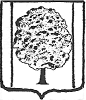 				      ПОСТАНОВЛЕНИЕАДМИНИСТРАЦИИ ПАРКОВСКОГО СЕЛЬСКОГО ПОСЕЛЕНИЯТИХОРЕЦКОГО  РАЙОНАот 21.01.2016 г.				                                                     № 12посёлок ПарковыйО внесении изменения в постановление администрации                          Парковского сельского поселения Тихорецкого района                                           от 21 августа 2012 года № 249 «Об утверждении Перечня                            муниципальных услуг, предоставляемых администрацией                       Парковского сельского поселения Тихорецкого района»   В  соответствии с  Федеральным законом от 27 июля 2010 года № 210-ФЗ «Об организации предоставления государственных и муниципальных услуг» и приказом  департамента информатизации и связи Краснодарского края от 16 мая 2014 года № 38 «Об утверждении типового (рекомендуемого) перечня муниципальных услуг, в том числе государственных услуг, в предоставлении которых участвуют органы местного самоуправления муниципальных образований Краснодарского края, наделенные отдельными государственными полномочиями, предоставление которых осуществляется по принципу «одного окна» в многофункциональных центрах предоставления государственных и муниципальных услуг на территории Краснодарского края» п о с т а н о в л я ю:	1.Внести в постановление администрации Парковского сельского поселения Тихорецкого района  от 21 августа 2012 года №249 «Об утверждении Перечня муниципальных услуг, предоставляемых администрацией Парковского сельского поселения Тихорецкого района»  (с изменениями от 13 июля                    2015 года № 281, от 28 декабря 2015 года № 544) изменение, изложив приложение в новой редакции (прилагается).	 2.Общему отделу администрации Парковского сельского поселения Тихорецкого района обеспечить размещение настоящего постановления на официальном сайте администрации Парковского сельского поселения  Тихорецкого района  в информационно-телекоммуникационной сети «Интернет».3.Постановление вступает в силу со дня его подписания.Глава Парковского сельского поселенияТихорецкого района                                                                            Н.Н.АгеевПЕРЕЧЕНЬ муниципальных услуг, предоставляемых администрацией  Парковского сельского поселения Тихорецкого района Заместитель главыПарковского сельского поселенияТихорецкого района							            В.В.ЛагодаПРИЛОЖЕНИЕк постановлению администрации Парковского сельского поселения Тихорецкого районаот 21.01.2016 г.  № 12«ПРИЛОЖЕНИЕ к постановлению администрацииПарковского сельского поселения Тихорецкого района от 21.08.2012 г. № 249№ п/пНаименование муниципальной услуги Ответственные за предоставление муниципальной услугиПредоставление земельных участков, находящихся в государственной или муниципальной собственности, гражданам для индивидуального жилищного строительства, ведения личного подсобного хозяйства в границах населенного пункта, садоводства, дачного хозяйства, гражданам и крестьянским (фермерским) хозяйствам для осуществления крестьянским (фермерским) хозяйством его деятельностиадминистрация Парковского сельского поселения Тихорецкого района  (далее-администрация)Постановка граждан, имеющих трех и более детей, на учет в качестве лиц, имеющих право на предоставление им земельных участков, находящихся в государственной или муниципальной собственности администрацияПредоставление гражданам, имеющих трех и более детей, в аренду земельных участков для индивидуального жилищного строительства администрация Предоставление в собственность, аренду, безвозмездное пользование земельного участка, находящегося в государственной или муниципальной собственности, без проведения торговадминистрация Предоставление земельных участков, находящихся в муниципальной собственности, на торгахадминистрацияПредварительное согласование предоставления земельного участкаадминистрацияПредоставление земельных участков, находящихся  в государственной или  муниципальной собственности, на которых расположены здания, сооружения, в собственность, арендуадминистрацияУтверждение схемы расположения земельного участка или земельных участков на кадастровом плане территорииадминистрацияЗаключение нового договора аренды земельного участка без проведения торговадминистрацияПеревод земель или земельных участков в составе таких земель из одной категории в другуюадминистрацияПредоставление выписки из реестра муниципального имуществаадминистрацияПредоставление муниципального имущества в аренду или безвозмездное пользование без проведения торговадминистрацияЗаключение дополнительного соглашения к договору аренды земельного участка, договору безвозмездного пользования  земельным участком администрацияЗаключение соглашения об установлении сервитута в отношении земельного участка, находящегося в государственной или муниципальной собственностиадминистрацияПредоставление копий правовых актов администрации администрация Предоставление выписки из похозяйственной книгиадминистрация Выдача порубочного билета на территории муниципального образования администрация Выдача разрешения  (ордера) на проведение земляных работ на территории общего пользования администрация Присвоение, изменение и аннулирование адресовадминистрация».